INNMELDINGSBLANKETTFOR INNMELDING I AL-NOOR ISLAMIC CENTRE BÆRUM, NORGE Jeg vil med dette melde meg inn i Al-Noor Islamic Centre Bærum og bekrefter at jeg ikke er medlem i andre trossamfunn/trosorganisasjon.Innmelding                  sdaf                                                                                                                   Oppdatering                                   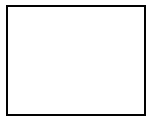                                                                                             (for personer under 15 år v/foresatte)Dersom innmelding gjelder også egne barn under 18 år, må barnes navn, kjønn og fødelsenr. oppgis. Når dette skjemaet er returnert til ANIC, vil du motta giro for innbetaling av medlemskontingent (årlig kontingent for alle over 18 år). PS! Alle medlemmer forplikter seg til å følge de lover og regler som er beskrevet i trossamfunnets vedtekter og retningslinjer/bestemmelser.    Årlig kontingent. Kr. 300,- Bank Kontonr. 7131 05 36177Fornavn: Mellomnavn:Mellomnavn:Etternavn:Fødselsnummer (11-Siffer):E-post: E-post: E-post: Adresse: Adresse: Adresse: Adresse: Postnummer: Poststed: Poststed: Poststed: Telefon privat:Telefon privat:Mobil: Mobil: Sted/dato:Sted/dato:Underskrift av medlem: Underskrift av medlem: Fornavn: Etternavn: Kjønn (m/k):Fødselnr (11 siffer):E-post:Fylles ut av ANIC Bærum - Norge Fylles ut av ANIC Bærum - Norge Medlemsnr/familienrMedlemsnr/familienrRegistrert datoSign